DHPS Movie & PJ NightThurs. Jan. 30thFeaturing Dumbo @ 6:00pm &Aladdin @ 8:00pm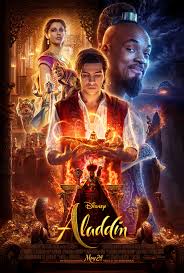 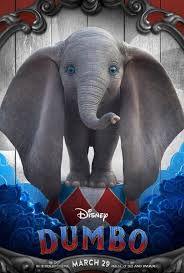 FREE ADMISSION (donations to the food bank accepted)SNACKS AVAILABLE FOR PURCHASEPARENTAL SUPERVISON REQUIREDPresented by Drayton Heights School Council